                              Domov pro seniory Sokolnice, příspěvková organizace, 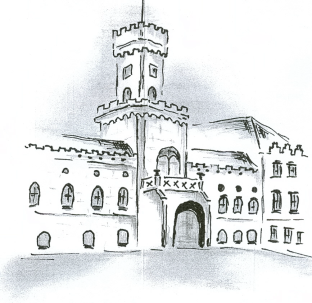                                            Zámecká 57, 664 52 SokolniceDPS Sokolnice	                                                             IČO: 00209392                                                                     	                                 Zápis v obchodním rejstříku u Krajského soudu v Brně, oddíl Pr. vložka 1261DPS Sokolnice               ______________________________________________________________________________Vyhlašuje výběrové řízení na obsazení pracovní pozicePRACOVNÍK V SOCIÁLNÍCH SLUŽBÁCH – PŘÍMÁ OBSLUŽNÁ PÉČEIdentifikace zadavatele:Domov pro seniory Sokolnice, p.o.Místo výkonu práce:  Zámecká 57Předpokládaný termín nástupu: 01. 01. 2023Předpoklady:Osvědčení pro pracovníky v sociálních službáchbezúhonnostspolehlivostzdravotní způsobilostPlatové ohodnoceníPlatové zařazení dle nařízení vlády č. 222/2010 Sb. (katalog prací) a nařízení vlády č. 341/2017 Sb., ve znění pozdějších předpisůPodání přihláškyPísemná přihláška bude podána v českém jazyce, osobně, poštou  na adresu zadavatele: Domov pro seniory Sokolnice, p.o., Zámecká 57, 664 52 Sokolniceelektronickou poštou na adresu: kopeckova@domovsokolnice.czNáležitosti přihlášky:jméno, příjmení, tituldatum a místo narozenístátní příslušnostmísto trvalého pobytukontaktní spojenídatum, podpisPřílohy k  přihlášce:Strukturovaný životopis uchazeče s uvedením údajů o dosavadních zaměstnáních a odborných znalostech, dovednostech Harmonogram výběru uchazeče1. kolo: hodnocení písemných nabídek hodnotící komisí2. kolo: osobní pohovory s vybranými uchazečiV případě dotazů je možné se obrátit na p. Radmilu Kopečkovou,  tel. 544 423 151 e-mail: kopeckova@domovsokolnice.cz nebo p. Věru Mrkvicovou tel.544 423 151 e-mail: mrkvicova@domovsokolnice.czLhůta pro podání nabídek do 1. kola končí 15.10.2022Vyhlašovatel si vyhrazuje právo zrušit toto výběrové řízení kdykoliv v jeho průběhu nebo nevybrat žádného uchazeče, a to bez uvedení důvodu.V Sokolnicích dne 26.09.2022MVDr. Petr Nováček           ředitel